МИНИСТЕРСТВО СЕЛЬСКОГО ХОЗЯЙСТВА И ПРОДОВОЛЬСТВИЯ 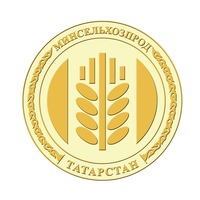 РЕСПУБЛИКИ ТАТАРСТАНРеализация проектов в сфере мелиорации способствует развитию АПК республикиО состоянии мелиоративного комплекса республики доложил сегодня на совещании в Доме Правительства РТ заместитель Премьер-министра РТ - министр сельского хозяйства и продовольствия РТ Марат Зяббаров.Провел совещание в режиме видеоконференцсвязи со всеми муниципальными районами Президент Республики Татарстан Рустам Минниханов. В совещании принял участие Премьер-министр РТ Алексей Песошин.Министр вкратце доложил о текущей ситуации на полях. Так, на сегодняшний день осталось досеять 30 тыс. га площадей, в ближайшие дни посевные работы будут завершены.Переходя к основному докладу, Марат Зяббаров напомнил, что после аномальной засухи 2010 года серьезное внимание в республике было уделено обновлению мелиоративного комплекса. Реализованы федеральные и республиканские целевые программы по мелиорации. За последние 5 лет отремонтированы 260 плотин и гидротехнических сооружений (ГТС). В целом по республике за время реализации президентской программы по капитальному ремонту ГТС за 8 лет приведены в нормативное техническое состояние более 450 прудов из имеющихся 887 сооружений.«Работа по восстановлению прудов продолжается. Ремонт необходим на 120 ГТС и плотинах. Их особенно много в Азнакаевском, Аксубаевском, Высокогорском, Нурлатском районах. Нам необходимо сохранить и максимально полно использовать потенциал данных прудов для воспроизводства сельхозпродукции», - сказал министр.За 5 лет реконструировано более 15 тыс. гектаров орошаемых земель, в том числе для развития плодово-ягодного кластера было заложено свыше 600 га интенсивных садов на капельном поливе. Привлечено 2,5 млрд рублей, в том числе 1,6 млрд рублей из республиканского бюджета. В целом с 2010 года восстановлено более 30 тыс. га орошаемых земель. Благодаря проделанной работе республика полностью обеспечила свои потребности в картофеле и овощах с орошаемых земель, отметил Марат Зяббаров.На сегодняшний день в 109 хозяйствах имеется 367 современных дождевальных машин. Кроме того, в хозяйствах имеется более 200 современных дизельных насосных станций.Однако, по словам министра, восстановленные за 10 лет орошаемые земли занимают менее 20% от имеющихся в республике мелиорированных ранее земель, которые были построены в советское время. Их площадь составляла 170 тыс. га. На сегодняшний день желающим восстановить орошение хозяйствам из республиканского и федерального бюджетов в рамках целевых программ субсидируется 70% затрат на строительство и восстановление орошаемых земель, а также на закупку современного дождевального и насосного оборудования, включая системы капельного полива.В 2020 году предусмотрено финансирование программ по мелиорации на 493 млн рублей. Планируется восстановить и технически оснастить орошаемые земли на площади 3 тыс. га, отремонтировать 32 ГТС, пробурить более 30 скважин. «Чтобы гарантированно обеспечить стабильность производства сельского хозяйства нам желательно иметь не менее 100 тыс. га орошаемых земель», - добавил Марат Зяббаров.Рустам Минниханов подчеркнул, что реализация проектов в сфере мелиоративного комплекса способствует устойчивому развитию агропромышленного комплекса республики. «Вопрос развития мелиорации должен быть под строгим контролем. Без мелиорации у нас нет перспектив в сельском хозяйстве. Это направление нужно поддерживать», - подчеркнул Президент РТ.Татарская версия новости: https://agro.tatarstan.ru/tat/index.htm/news/1754274.htmПресс-служба Минсельхозпрода РТ